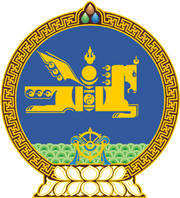 МОНГОЛ УЛСЫН ХУУЛЬ2024 оны 01 сарын 12 өдөр                                                                  Төрийн ордон, Улаанбаатар хот      ӨРСӨЛДӨӨНИЙ ТУХАЙ ХУУЛЬД       НЭМЭЛТ ОРУУЛАХ ТУХАЙ1 дүгээр зүйл.Өрсөлдөөний тухай хуулийн 16 дугаар зүйлийн 16.7 дахь хэсгийн “бичгээр” гэсний дараа “, эсхүл цахим хэлбэрээр” гэж нэмсүгэй.МОНГОЛ УЛСЫН ИХ ХУРЛЫН ДАРГА 				Г.ЗАНДАНШАТАР